Vrhovi D.O.O.ul. Vojvode Joksima Kneževića bb, 84220 Žabljak, MontenegroPIB: 02947595PDV: 51/31-00157-8ŽIRO RAČUN Crnogorska Komercijalna Banka CKB: 510-74673-91Cjenovnik usluga za 2020.g.7% PDV ukjlučen u cijenu								Apartments Peaks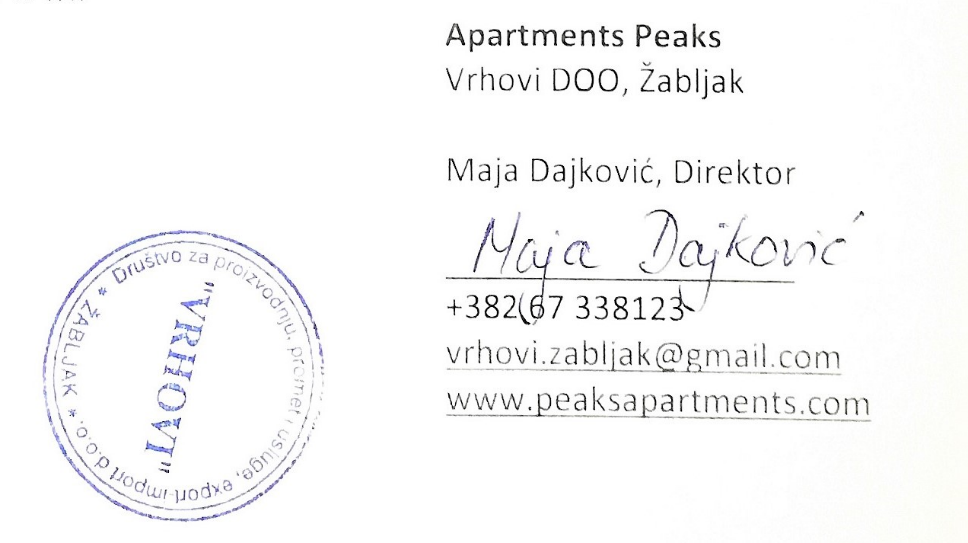 								Vrhovi DOO, ŽabljakMaja Dajković, Direktor								___________________								+382 67 338123								vrhovi.zabljak@gmail.com								www.peaksapartments.com     ApartmanJulJulAvgustSeptembarStudio (2 osobe)30 €30 €30 €27 €Jednosobni (2 osobe)38 €38 €38 €34 €Jednosobni (3 osobe)42 €42 €42 €38 €Jednosobni (4 osobe)46 €46 €46 €42 €Boravišna taksa je 0.80 € po osobi po danuBoravišna taksa je 0.80 € po osobi po danu